Name of Journal: World Journal of Clinical CasesManuscript NO: 68978Manuscript Type: CASE REPORTRare location and drainage pattern of right pulmonary veins and aberrant right upper lobe bronchial branch: A case reportWang FQ et al. Aberrant pulmonary veins and preeparterial bronchusFu-Qiang Wang, Rui Zhang, Han-Lu Zhang, Yun-Hai Mo, Yu Zheng, Guang-Hao Qiu, Yun WangFu-Qiang Wang, Han-Lu Zhang, Yu Zheng, Guang-Hao Qiu, Yun Wang, Department of Thoracic Surgery, West China Hospital, Sichuan University, Chengdu 610041, Sichuan Province, ChinaRui Zhang, Department of Thoracic Surgery, Chengdu Seventh People’s Hospital, Chengdu 610213, Sichuan Province, ChinaYun-Hai Mo, Department of Radiology, Chengdu Seventh People’s Hospital, Chengdu 610213, Sichuan Province, ChinaAuthor contributions: Wang FQ and Zhang R contributed equally to this work; Wang FQ, Zhang R and Wang Y designed and performed the research; Zhang HL contributed analytic tools; Mo YH, Zheng Y and Qiu GH analyzed the data; Wang FQ wrote the paper; Wang Y revised the paper; all authors have read and approved the final manuscript. Supported by the Key Research Project of Sichuan Province, No. 2020YFS0249; and the National Key Research Project of China, No. 2017YFC0113502.Corresponding author: Yun Wang, MD, PhD, Professor, Department of Thoracic Surgery, West China Hospital, Sichuan University, No. 37 Guoxue Alley, Chengdu 610041, Sichuan Province, China. yunwwang@yeah.netReceived: June 11, 2021Revised: August 9, 2021Accepted: September 19, 2021Published online: AbstractBACKGROUNDComplex aberration in lung is rare, which may increase risk of vascular injury and cause ligation of wrong pulmonary vein or bronchus by mistake during lung surgery, and result in sever complication like pulmonary congestion or atelectasis.CASE SUMMARYA 44-year-old female was admitted for a ground glass nodule (24 mm in diameter) in her right upper lobe. Video-assisted thoracoscopic (VATS) right upper lobectomy with lymph nodes dissection was performed. During operation, we simultaneously identified extremely rare aberrations of right preeparterial bronchus, right upper lobe vein behind pulmonary artery and right middle lobe vein drained into left atrium in this patient. The patient was well recovered and discharged at the postoperative-day 4.CONCLUSIONPreoperatively, three-dimensional reconstruction can help to identify inconspicuous variation of pulmonary vessels and bronchus effectively. During lung surgery, if anatomic aberration is suspected, careful dissection of vessels and bronchus will help to confirm whether there is an aberration or not.Key Words: Thoracic surgery; Video-assisted surgery; Anatomic variation; Three-dimensional reconstruction; Case reportWang F, Zhang R, Zhang H, Mo Y, Zheng Y, Qiu G, Wang Y. Rare location and drainage pattern of right pulmonary veins and aberrant right upper lobe bronchial branch: A case report. World J Clin Cases 2021; In pressCore Tip: Complex aberration in lung is rare but inappropriate management of aberration may result in severe complications. In this case, we presented an extremely rare aberrations of right preeparterial bronchus, right upper lobe vein behind pulmonary artery and right middle lobe vein drained into left atrium simultaneously identified in one patient. This case highlights the importance of preoperative three-dimensional reconstruction and careful skeletonization and identification of aberrant anatomic structures during surgery.INTRODUCTIONAberrations of pulmonary vessels and the bronchus are potentially dangerous which may increase risk of vascular injury and transection of the wrong vessel(s) during surgery[1]. Due to the increasing number of lung cancer and lung surgery[2,3], preoperative identification of anatomic variation in lung is much important for the operation safety.Thin-section computed tomography (CT) is widely applied before lung surgery[4,5]. Recently, three-dimensional reconstruction has been increasingly adopted, which can demonstrate variations more intuitively[1]. Herein, we reported the coexistence of infrequent location of right upper lobe vein, right pulmonary venous drainage pattern, and the right preeparterial bronchus in one patient (as evinced by dissection and imaging examination).CASE PRESENTATIONChief complaintsA 44-year-old female patient was admitted for ground-glass nodule (GGN) with a maximum diameter of 24 mm in the right upper lobe (Figure 1).History of present illnessOne month before admission, a GGN with a maximum diameter of 24 mm in her right upper lobe was found in chest CT for health examination. She had no pulmonary symptoms.History of past illnessShe underwent breast augmentation about seven years ago and denied any other surgical history.Personal and family historyThe patient denied any relevant family history.Physical examinationHer temperature was 36.5 °C, heart rate was 78 bpm, respiratory rate was 20 breaths per minute, blood pressure was 132/97 mmHg and oxygen saturation in room air was 100%. Her chest wall and breath sounds were normal. Heart rhythm was regular.Laboratory examinationsPreoperatively, her routine blood test, urinalysis, liver function, renal function and coagulation test were all in the normal ranges.Imaging examinationsThe Cranial and abdominal CT with contrast and bone scan with single photon emission computed tomography showed no sign of metastasis.FINAL DIAGNOSISThe final diagnosis of the presented case is adenocarcinoma in upper lobe of right lung.TREATMENTConsidering that the diameter of this GGN was more than 20mm, we thus planned to perform VATS right upper lobectomy and lymph node dissection, if necessary.There was no obvious aberration when we explored the thoracic cavity at the beginning. We dissected mediastinal pleura on the ventral side of the hilum. Thereafter, the right pulmonary artery was shown but there was no right upper lobe vein (RULV). We then divided the horizontal fissure and finally the RULV was shown on the dorsal side of the right pulmonary artery (RPA) (Figure 2). To identify the right middle lobe vein (RMLV), we retraced the RULV to the dorsal side of the right descending interlobar artery, while no venous convergence of RMLV and RULV was found. Subsequently, we stapled RULV and A1 to reveal the right upper lobe bronchus. Interestingly, instead of arising from the right upper lobe bronchus, B1 in this case arose directly from the right main bronchus (RMB), also called the right preeparterial bronchus (Figure 3)[4]. B2+3 then arose as one trunk from the RMB below B1. Intraoperative frozen section revealed that the GGN was an adenocarcinoma in superior lobe of right lung adenocarcinoma, so we performed a right upper lobectomy and systematic lymph node dissection.Postoperatively, we carefully reviewed thin-section CT and reconstructed three-dimension model of lung: results showed that RULV lay behind the RPA and drained into the left atrium (LA) alone. RMLV joined the right lower lobe vein (RLLV) to form a short common trunk draining into LA (Figure 2). Meanwhile, B1 arose from RMB alone and B2+3 arose from RMB below B1 (Figure 3).OUTCOME AND FOLLOW-UPNo postoperative complication arose. The patient was discharged on the postoperative day 4. The follow-up is performed in the out-patient department every 3 mo during the first year and every 6-8 mo during the following 2-5 years after surgery. Presently, the patient recovered well and showed no signs of recurrence upon the last follow-up. Written informed consent was obtained from the patient.DISCUSSIONIn this case, infrequent preeparterial bronchus and aberrations in course and location of pulmonary veins were found in one patient at the same time. Although the aberrations were not quite obvious to be identify in axial images preoperatively, we found such aberrations and avoided wrong ligation of vessels and bronchus during operation by careful dissection. Meanwhile, such aberrations were confirmed with postoperative three-dimension reconstruction visually. Based on the literature review, such complex aberrations of pulmonary vessels and bronchus had seldom been reported before.Complex variations in pulmonary bronchus and vessels are quite rare and may increase the difficulty of lobectomy. Dr. Chassagnon reported that the right preeparterial bronchus occurred in only 0.9% of people in a study of 1200 bronchograms[4]. In this case, we dissected fissure firstly and divided the pulmonary artery and vein afterwards. So, the bronchus can be exposed optimally. But if we performed the single-direction thoracoscopic lobectomy and undermine fissure in the last stage, anomalous bronchus may cause difficulty of dissection. Besides, it is reported that RMLV joins RLLV to form one common trunk drain into LA in only in 2%-3% of patients[5]. However, it is worth noting that aberrant right pulmonary venous drainage patterns are not rare, which may occur in 32% of patients[5]. Ligation of such aberrant veins by mistake can result in severe complications.Moreover, abnormal location of the entire RULV behind RPA is also extremely rare. There had been only three cases reported with such an aberration before[1,6,7]. This aberration caused several difficulties in our experience. Firstly, the RPA in this case was located in usual site of the right pulmonary vein which was also wrapped by pericardium. Hence, the right pulmonary trunk or its branch wrapped by pericardium might be misidentified as the RULV and then ligated by mistake. Secondly, due to the RPA being situated in front of the RULV, even after we divided the right upper lobe artery, the RPA still covered the proximal part of the RULV, which was posed difficulties to surgeons assessing whether middle lobe vein had been secured when stapling the RULV.Compared with chest CT, three-dimensional reconstruction can help to identify variations more intuitively[8]. Preoperative chest CT is the most important form of imaging examination before lung surgery, but some variations are difficult to identify on axial images[9]. Three-dimensional reconstruction can help to identify variations more intuitively, however, preoperative three-dimensional reconstruction is not adopted as a matter of routine in most medical centers. Hence, it is necessary for thoracic surgeons to have knowledge of pulmonary anatomy variants, make full use of preoperative imaging, and carefully skeletonize and identify anatomic structures during surgery, especially for surgeons operating without the help of preoperative three-dimensional reconstruction.CONCLUSIONIn conclusion, we reported an extremely rare case of anatomic aberrations in course and location of right pulmonary veins and right preeparterial bronchus occurred simultaneously in one patient. Preoperative three-dimensional reconstruction and making full use of contrasted thin-section CT and is effective for identification of the anatomic variations. Furthermore, careful dissection and identification of anatomic structures can help to confirm the aberration and avoid wrong dissection or vascular injury during operation.REFERENCES1 Otsuki Y, Go T, Chang SS, Matsuura N, Yokomise H. Anomalous right upper lobe pulmonary veins draining posterior to the pulmonary artery. Gen Thorac Cardiovasc Surg 2019; 67: 901-903 [PMID: 30758813 DOI: 10.1007/s11748-019-01078-7]2 Postmus PE, Kerr KM, Oudkerk M, Senan S, Waller DA, Vansteenkiste J, Escriu C, Peters S. Early and locally advanced non-small-cell lung cancer (NSCLC): ESMO Clinical Practice Guidelines for diagnosis, treatment and follow-up. Annals of oncology: official journal of the European Society for Medical Oncology 2017; 28 suppl_4: iv1-iv21 [PMID: 28881918 DOI: 10.1093/annonc/mdx222]3 Park S, Park IK, Kim ER, Hwang Y, Lee HJ, Kang CH, Kim YT. Current Trends of Lung Cancer Surgery and Demographic and Social Factors Related to Changes in the Trends of Lung Cancer Surgery: An Analysis of the National Database from 2010 to 2014. Cancer Res Treat 2017; 49: 330-337 [PMID: 27456943 DOI: 10.4143/crt.2016.196]4 Chassagnon G, Morel B, Carpentier E, Ducou Le Pointe H, Sirinelli D. Tracheobronchial Branching Abnormalities: Lobe-based Classification Scheme. Radiographics: a review publication of the Radiological Society of North America, Inc 2016; 36: 358-373 [PMID: 26824513 DOI: 10.1148/rg.2016150115]5 Marom EM, Herndon JE, Kim YH, McAdams HP. Variations in pulmonary venous drainage to the left atrium: implications for radiofrequency ablation. Radiology 2004; 230: 824-829 [PMID: 14739316 DOI: 10.1148/radiol.2303030315]6 Ichiki Y, Kakizoe K, Hamatsu T, Suehiro T, Koike M, Tanaka F, Sugimachi K. A rare anomaly of the right superior pulmonary vein: Report of a case. Int J Surg Case Rep 2017; 38: 26-28 [PMID: 28732271 DOI: 10.1016/j.ijscr.2017.05.035]7 Yurugi Y, Nakamura H, Taniguchi Y, Miwa K, Fujioka S, Haruki T, Takagi Y, Matsuoka Y, Kubouchi Y. Case of thoracoscopic right upper lobectomy for lung cancer with tracheal bronchus and a pulmonary vein variation. Asian J Endosc Surg 2012; 5: 93-95 [PMID: 22776372 DOI: 10.1111/j.1758-5910.2011.00115.x]8 Nagashima T, Shimizu K, Ohtaki Y, Obayashi K, Kakegawa S, Nakazawa S, Kamiyoshihara M, Igai H, Takeyoshi I. An analysis of variations in the bronchovascular pattern of the right upper lobe using three-dimensional CT angiography and bronchography. Gen Thorac Cardiovasc Surg 2015; 63: 354-360 [PMID: 25724170 DOI: 10.1007/s11748-015-0531-1]9 Aokage K, Yoshida J, Ishii G, Matsumura Y, Haruki T, Hishida T, Nagai K. Identification of early t1b lung adenocarcinoma based on thin-section computed tomography findings. J Thorac Oncol 2013; 8: 1289-1294 [PMID: 24457240 DOI: 10.1097/JTO.0b013e31829f6d3b]FootnotesInformed consent statement: Informed written consent was obtained from the patient for publication of this report and any accompanying images.Conflict-of-interest statement: The authors declare that they have no conflict of interest.CARE Checklist (2016) statement: The authors have read the CARE Checklist (2016), and the manuscript was prepared and revised according to the CARE Checklist (2016).Open-Access: This article is an open-access article that was selected by an in-house editor and fully peer-reviewed by external reviewers. It is distributed in accordance with the Creative Commons Attribution NonCommercial (CC BY-NC 4.0) license, which permits others to distribute, remix, adapt, build upon this work non-commercially, and license their derivative works on different terms, provided the original work is properly cited and the use is non-commercial. See: http://creativecommons.org/Licenses/by-nc/4.0/Manuscript source: Unsolicited manuscriptPeer-review started: June 11, 2021First decision: July 15, 2021Article in press: Specialty type: Medicine, research and experimentalCountry/Territory of origin: ChinaPeer-review report’s scientific quality classificationGrade A (Excellent): 0Grade B (Very good): 0Grade C (Good): CGrade D (Fair): 0Grade E (Poor): 0P-Reviewer: Darbari A S-Editor: Wang LL L-Editor:  P-Editor:Figure Legends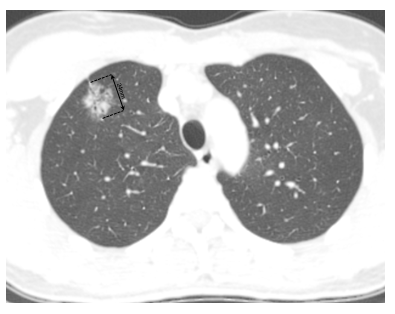 Figure 1 Ground-glass nodule of right upper lobe in chest computed tomography.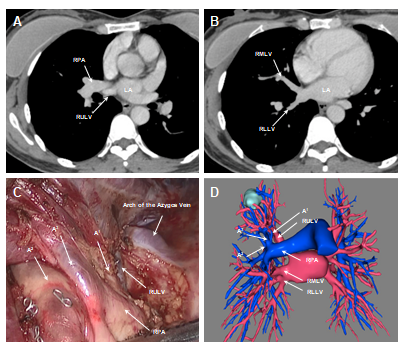 Figure 2 Anatomic aberration of pulmonary vessels. A: Right upper lobe vein (RULV) lies behind right pulmonary artery (RPA) in thin-section computed tomography (CT); 2B: Right middle lobe vein joins right lower lobe vein to form one common trunk vein drained into left atrium in thin-section CT; C: RULV lies behind right pulmonary artery under thoracoscope; D: Three-dimensional reconstruction of pulmonary vessels.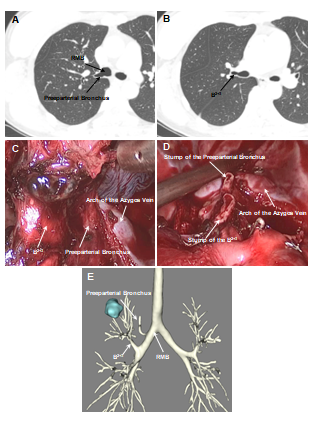 Figure 3 Abnormal right preeparterial bronchus. A: Right preeparterial bronchus arose from right main bronchus alone in thin-section computed tomography; B: B2+3 arose below right preeparterial bronchus from right main bronchus; C: Right preeparterial bronchus and B2+3 under thoracoscope; D: Stump of right preeparterial bronchus after stapling and B2+3 under thoracoscope; E: Three-dimensional reconstruction of trachea and bronchus.